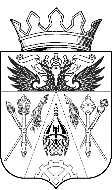 Об утверждении плана реализации муниципальной программы Истоминского сельского поселения «Информационное общество» на 2015 год.    В соответствии с Постановлением Администрации Истоминского сельского поселения № 284 от 15.08.2013 «Об утверждении Порядка разработки, реализации и оценки эффективности муниципальных программ Истоминского сельского поселения»ПОСТАНОВЛЯЮ:Утвердить план реализации муниципальной программы Истоминского сельского поселения «Информационное общество» на 2015 год (далее – план реализации) согласно приложению, к настоящему постановлению.Сектору экономики и финансов   администрации Истоминского сельского поселения обеспечить исполнение плана реализации, указанного в пункте 1 настоящего постановления.Настоящее постановление вступает в силу 01.01.2015 года            4.Контроль за исполнением настоящего постановления оставляю за собой.Глава Истоминского сельского поселения                           А.И.Корниенко      Приложение № 1к постановлениюАдминистрации Истоминскогосельского поселенияот 30.12.2014.2015 № 324план реализациимуниципальной программы Истоминского сельского поселения «Информационное общество» на 2015 годАДМИНИСТРАЦИЯ ИСТОМИНСКОГО СЕЛЬСКОГО ПОСЕЛЕНИЯПОСТАНОВЛЕНИЕАДМИНИСТРАЦИЯ ИСТОМИНСКОГО СЕЛЬСКОГО ПОСЕЛЕНИЯПОСТАНОВЛЕНИЕАДМИНИСТРАЦИЯ ИСТОМИНСКОГО СЕЛЬСКОГО ПОСЕЛЕНИЯПОСТАНОВЛЕНИЕАДМИНИСТРАЦИЯ ИСТОМИНСКОГО СЕЛЬСКОГО ПОСЕЛЕНИЯПОСТАНОВЛЕНИЕАДМИНИСТРАЦИЯ ИСТОМИНСКОГО СЕЛЬСКОГО ПОСЕЛЕНИЯПОСТАНОВЛЕНИЕАДМИНИСТРАЦИЯ ИСТОМИНСКОГО СЕЛЬСКОГО ПОСЕЛЕНИЯПОСТАНОВЛЕНИЕАДМИНИСТРАЦИЯ ИСТОМИНСКОГО СЕЛЬСКОГО ПОСЕЛЕНИЯПОСТАНОВЛЕНИЕАДМИНИСТРАЦИЯ ИСТОМИНСКОГО СЕЛЬСКОГО ПОСЕЛЕНИЯПОСТАНОВЛЕНИЕАДМИНИСТРАЦИЯ ИСТОМИНСКОГО СЕЛЬСКОГО ПОСЕЛЕНИЯПОСТАНОВЛЕНИЕАДМИНИСТРАЦИЯ ИСТОМИНСКОГО СЕЛЬСКОГО ПОСЕЛЕНИЯПОСТАНОВЛЕНИЕАДМИНИСТРАЦИЯ ИСТОМИНСКОГО СЕЛЬСКОГО ПОСЕЛЕНИЯПОСТАНОВЛЕНИЕАДМИНИСТРАЦИЯ ИСТОМИНСКОГО СЕЛЬСКОГО ПОСЕЛЕНИЯПОСТАНОВЛЕНИЕ30декабря2014№324х. Островскогох. Островскогох. Островскогох. Островскогох. Островскогох. Островскогох. Островскогох. Островскогох. Островскогох. Островскогох. Островскогох. Островского№ п\пНаименование подпрограммы, основного мероприятия ведомственной целевой программы, контрольного события программыОтветственный исполнитель (заместитель руководителя ОИВ /ФИО)Ожидаемый результат (краткое описание)Срок реализа-ции (дата)Объем расходов _  (тыс. руб.)Объем расходов _  (тыс. руб.)Объем расходов _  (тыс. руб.)Объем расходов _  (тыс. руб.)Объем расходов _  (тыс. руб.)№ п\пНаименование подпрограммы, основного мероприятия ведомственной целевой программы, контрольного события программыОтветственный исполнитель (заместитель руководителя ОИВ /ФИО)Ожидаемый результат (краткое описание)Срок реализа-ции (дата)всегоОбластной бюджетФедеральный бюджетМест-ный бюджетВнебюд-жетные средства1.Подпрограмма 1.«Развитие информационных технологий» Заместитель Главы администрации Моисеева О.Н.Развитие сервисов на основе информационных технологий; повышение уровня информированности населения о деятельности органов местного самоуправления 2015 г.00000,0 01.1Мероприятие 1.Мероприятия по созданию и развитию информационной и телекоммуникационной инфраструктуры, защиты информации»Заместитель Главы администрации Моисеева О.Н.Технологическое обеспечение Администрации2015 г.0,0000,001.1.1 Контрольное событие- Обновление компьютерной базы, установка нового программного обеспечения, закупка ключей электронных цифровых подписейЗаместитель главы администрации Моисеева О.Н..Акт выполненных работВ течении годаХХХХХ2.Подпрограмма 2.«Оптимизация и повышение качества предоставления муниципальных услуг»Заместитель Главы администрации Моисеева О.Н.Развитие инфраструктуры предоставления государственных и муниципальных услуг в Истоминском сельском поселении20150,0000,002.1Мероприятие 1.Мероприятия по развитию деятельности предоставления муниципальных услугЗаместитель Главы администрации Моисеева О.Н.    Повышение доли граждан, получающих услуги в электронной форме20150,0000,002.1.1Контрольное мероприятие –Разработка регламентов предоставления муниципальных услугЗаместитель Главы администрации Моисеева О.НРеестр регламентов предоставления муниципальных услуг2015хххххИТОГО по муниципальной программеОбеспечение предоставления муниципальных услуг, повышение уровня доверия к деятельности органов власти, открытости и доступности информации о деятельности Администрации Истоминского сельского поселения  Х0,0000,00